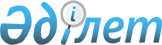 О внесении изменения в постановление акимата города Астаны от 28 сентября 2015 года № 107-1680 "Об утверждении государственного образовательного заказа на подготовку специалистов с техническим и профессиональным, послесредним образованием на 2015-2019 учебные годы"Постановление акимата города Астаны от 15 февраля 2019 года № 107-248. Зарегистрировано Департаментом юстиции города Астаны 4 марта 2019 года № 1207
      В соответствии со статьей 37 Закона Республики Казахстан от 23 января 2001 года "О местном государственном управлении и самоуправлении в Республике Казахстан", подпунктом 7-3) пункта 3 статьи 6 Закона Республики Казахстан от 27 июля 2007 года "Об образовании", акимат города Астаны ПОСТАНОВЛЯЕТ:
      1. Внести в постановление акимата города Астаны от 28 сентября 2015 года № 107-1680 "Об утверждении государственного образовательного заказа на подготовку специалистов с техническим и профессиональным, послесредним образованием на 2015-2019 учебные годы" (зарегистрировано в Реестре государственной регистрации нормативных правовых актов за № 963, опубликовано в газетах "Астана ақшамы", "Вечерняя Астана" от 21 ноября 2015 года) следующее изменение:
      преамбулу указанного постановления изложить в следующей редакции: 
      "В соответствии с подпунктом 7-3) пункта 3 статьи 6 Закона Республики Казахстан от 27 июля 2007 года "Об образовании", приказом Министра образования и науки Республики Казахстан от 29 января 2016 года № 122 "Об утверждении Правил размещения государственного образовательного заказа на подготовку кадров с техническим и профессиональным, послесредним, высшим и послевузовским образованием с учетом потребностей рынка труда, на подготовительные отделения организаций высшего и (или) послевузовского образования, а также на дошкольное воспитание и обучение, среднее образование" (зарегистрирован в Реестре государственной регистрации нормативных правовых актов за № 13418), акимат города Астаны ПОСТАНОВЛЯЕТ:".
      2. Руководителю Государственного учреждения "Управление образования города Астаны" в установленном законодательством Республики Казахстан порядке обеспечить:
      1) государственную регистрацию настоящего постановления в территориальном органе юстиции;
      2) в течение десяти календарных дней со дня государственной регистрации настоящего постановления направление его копии в бумажном и электронном виде на казахском и русском языках в Республиканское государственное предприятие на праве хозяйственного ведения "Республиканский центр правовой информации" для официального опубликования и включения в Эталонный контрольный банк нормативных правовых актов Республики Казахстан;
      3) в течение десяти календарных дней после государственной регистрации настоящего постановления направление его копии для официального опубликования в периодических печатных изданиях, распространяемых на территории города Астаны;
      4) размещение настоящего постановления на интернет-ресурсе акимата города Астаны после его официального опубликования;
      5) в течение десяти рабочих дней после государственной регистрации настоящего постановления представление в территориальный орган юстиции сведений об исполнении мероприятий, предусмотренных подпунктами 1), 2), 3) и 4) настоящего пункта.
      3. Контроль за исполнением настоящего постановления возложить на заместителя акима города Астаны Бектурову М.Е.
      4. Настоящее постановление вводится в действие по истечении десяти календарных дней после дня его первого официального опубликования. 
					© 2012. РГП на ПХВ «Институт законодательства и правовой информации Республики Казахстан» Министерства юстиции Республики Казахстан
				
      Аким
города Астаны 

Б. Султанов
